語文領域:全民健保姓名:全民健康保險是以國民為保障對象，民眾互相幫忙的健康保險制度，參加保險的每一個人，只要按時繳納保險費用，當生病的時候就可以得到適當的醫療照顧，以保障身心健康唷~所以國內的民眾都有一張健保卡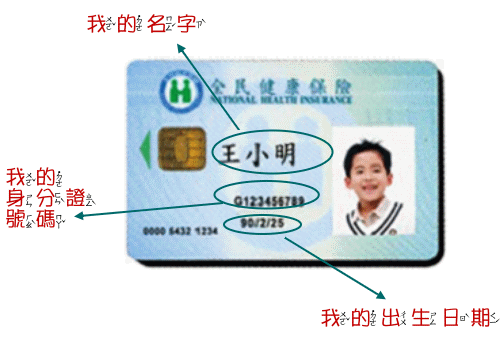 健保相關網址https://www.youtube.com/watch?v=fugwgUHJZys            https://www.youtube.com/watch?v=gbay9ajCNPQ圈圈看1.請問以上的健保卡的人名叫_________?    ( 好健康、甄健康、你健康 )2.請問生日是哪一個?     (1月1日 、3月5日、2月1日)3.請問以下哪一個身分字號是對的?     (A123567121 、A223456789 、B335789734 )                回家作業煩請同學們回家，將自己的健保卡影印本貼在空白處，已立下週上課使用。生字練習回家作業煩請同學們回家，將自己的健保卡影印本貼在空白處，已立下週上課使用。生字練習回家作業煩請同學們回家，將自己的健保卡影印本貼在空白處，已立下週上課使用。一、連連看健保卡_______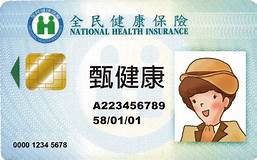 健保卡生病費用健保卡健保卡生病生病生病生病費用費用費用費用健保卡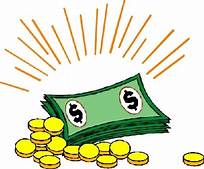 生病費用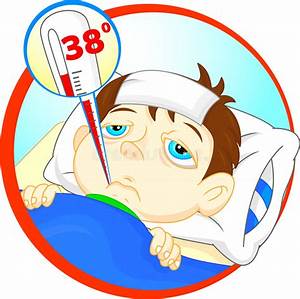 